Тотальный диктантС 16 апреля началась всероссийская акция «Весенняя неделя добра», и 16 апреля прошла всероссийская ежегодная акция проверки грамотности «Тотальный диктант». Охвачено 19 часовых поясов, 732 города, 150 тыс. человек на всех шести континентах планеты. Поэтому неделя началась самого массового доброго мероприятия планеты. В Бугульме желающих написать диктант и проверить свои знания собралось достаточно большое количество. Главной площадкой «Тотального диктанта» стал Бугульминский филиал «КНИТУ». 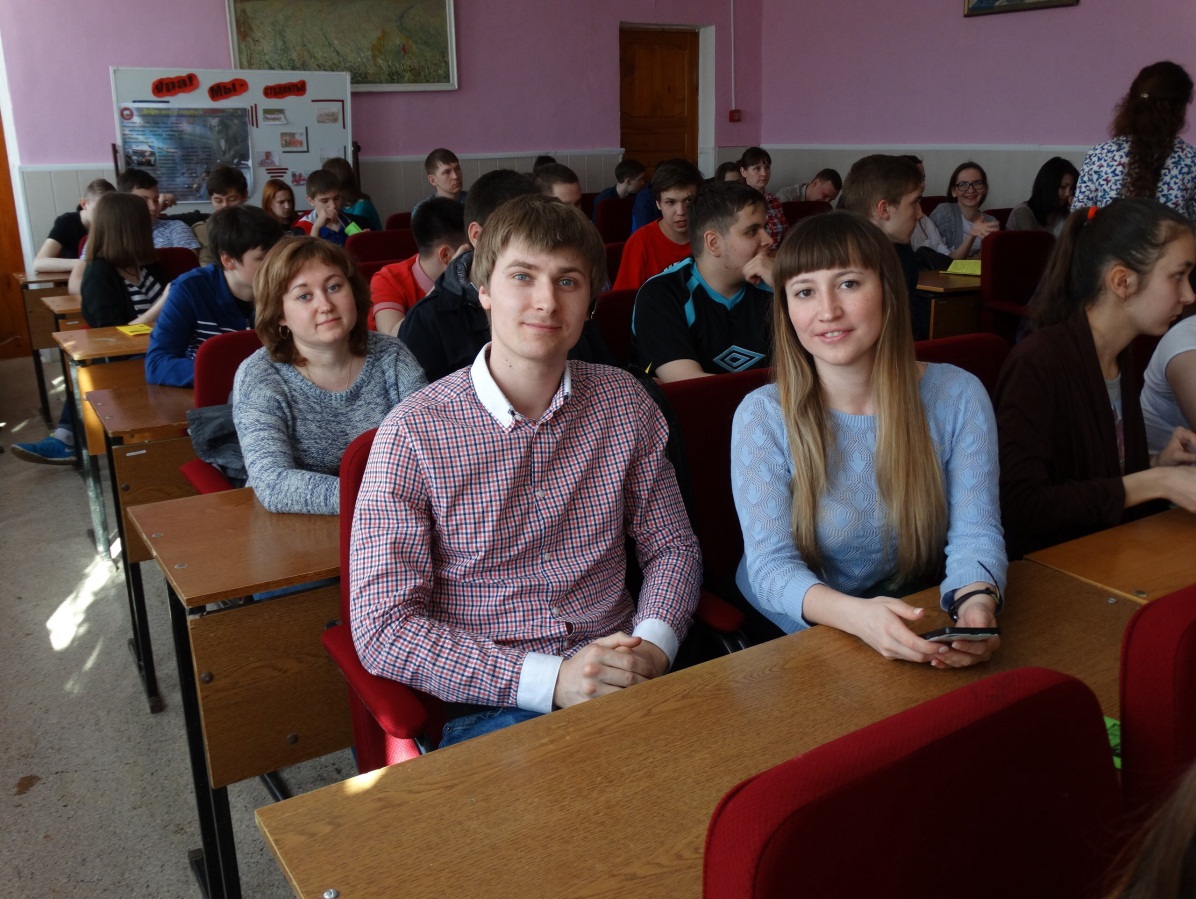 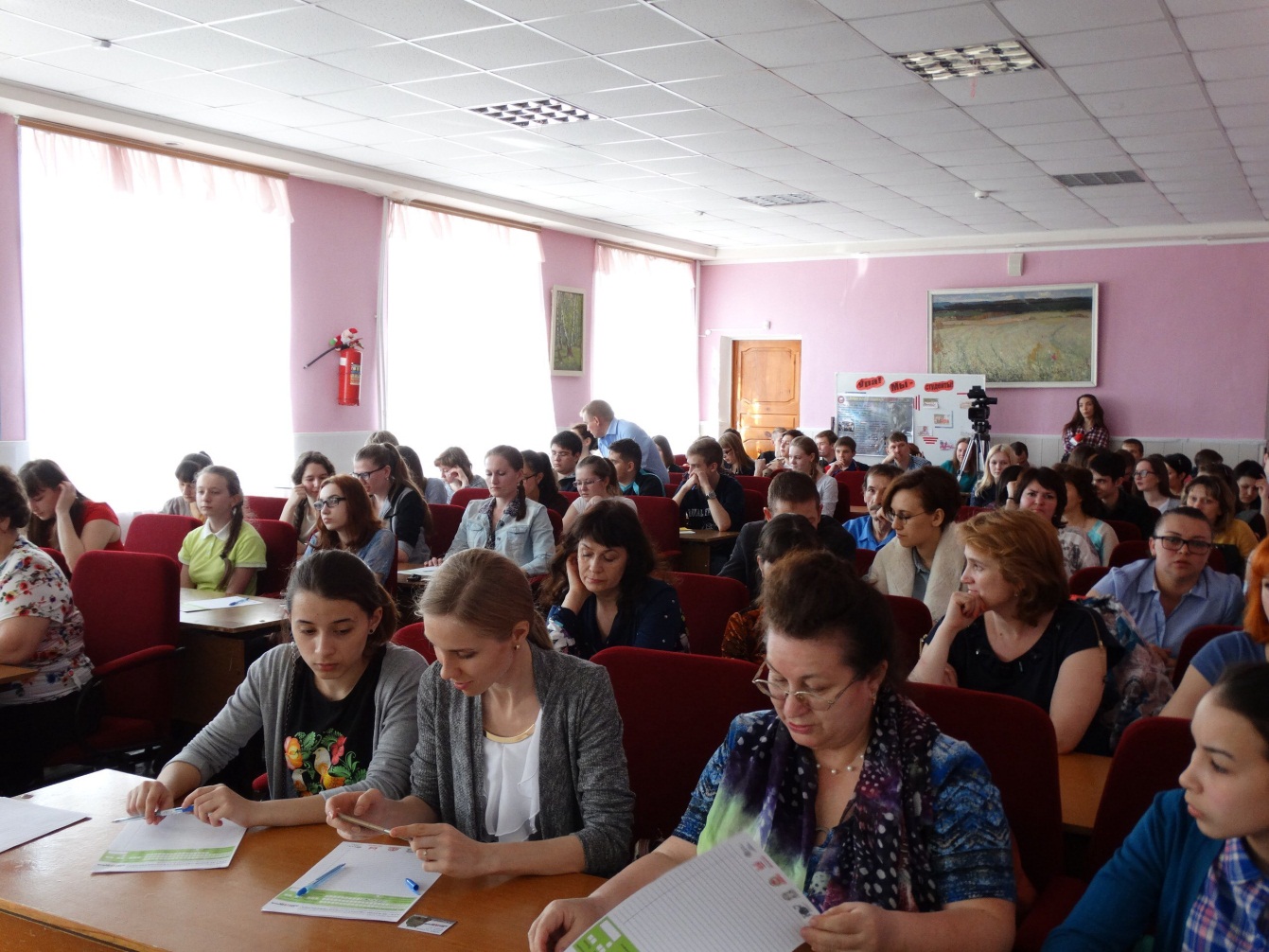 